Applications are invited from eligible aspirants to get admissions in different professional courses, viz.: M.Sc. (Bio-Technology, Micro-Biology, Bio-Chemistry and Environmental Science), M.A. (Applied Psychology and Mass Communication), MCA, MHRD, MBA and MBA (E-Commerce, Agri-Business, Business Economics, HRD, Finance & Control). Admission shall be based upon the merit in the Purvanchal University Combined Admission Test (PUCAT-2017) to be held in the University Campus on 2nd June, 2017. In case of MCA, MBA and MBA (E-Commerce, Agri-Business, Finance & Control, Business Economics,  HRD) seats lying vacant after UPSEE-2017, counseling will be filled through PUCAT-2017. Reservation shall be applicable as per U.P. Government/ V. B. S. Purvanchal University rules.Application form and other details can be downloaded from the University website www.vbspu.ac.in. on or after 9th March, 2017. Duly filled Application form along with required annexure must be received in the office of the Chairman, Admission Cell (PUCAT-2017), V. B. S. Purvanchal University, Jaunpur-222003, U.P. on or before 1st May, 2017. Application can be sent by hand or through registered post along with a demand draft of Rs. 200/- for GEN/OBC category, and Rs. 150/- for SC/ST drawn in favour of FINANCE OFFICER, V. B. S. PURVANCHAL UNIVERSITY, JAUNPUR payable at Jaunpur. Applicants appearing in the final year of the qualifying examination are also eligible. Important dates are:  Last date of submission of Application form: 1st May, 2017; Admission Test: 2nd June, 2017; Declaration of Result: 16th June, 2017.Registrar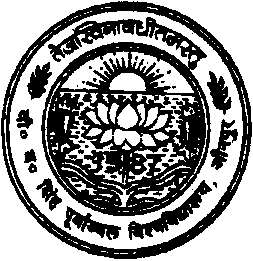 Veer Bahadur Singh Purvanchal University, Jaunpur(Established under UP State University Act 1973)(A NAAC Accredited University)Admission Notice for the Session 2017-18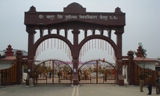 